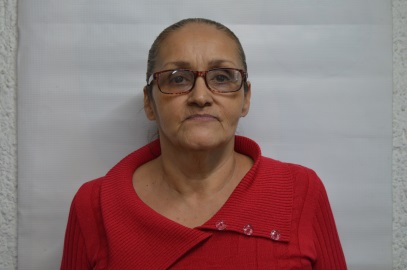 MARIA MARISELA GAYTAN VIERAAUXILIAR DE NUTRICIONCONSEJO ESTATAL CONTRA LAS ADICCIONESESCOLARIDADPRIMARIA: 1966-1972 
NOMBRE DE LA ESCUELA: CENTRO ESCOLAR
LUGAR: ACAPONETA  NAYARIT.
DOCUMENTO OBTENIDO: CERTIFICADO
SECUNDARIA: 1972-1975 
NOMBRE DE LA ESCUELA: LEYES DE REFORMA 
LUGAR: ACAPONETA, NAYARIT.
DOCUMENTO OBTENIDO: CERTIFICADOOTROS: 1976-1978 NOMBRE DE LA ESCUELA: CENTRO EXPERIMENTAL LUGAR: SAN FELIPE AZTATANTRABAJOS DESEMPEÑADOSSECRETARIA DE CONSULTORIO MEDICO2001 A LA FECHAAUXILIAR DE NUTRICIÓN EN EL CONSEJO ESTATAL CONTRA LAS ADICCIONES